Jesus tells us, “My sheep listen to my voice; I know them, and they follow me.” While this is a beautiful analogy, it is often lost on us. Today, many of us know little to anything about what it means to be a shepherd and all the responsibilities associated with it. Yet, shepherd leadership is the model Jesus passed down through the Apostle’s to church leaders today. This morning we will unpack what this model looks like and why we are going all in as shepherd leaders here at West Side. 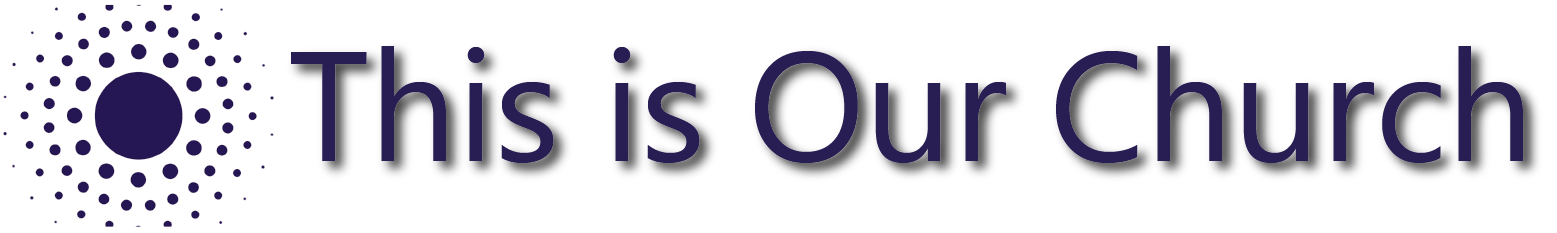 Sermon NotesSmelling Like SheepLuke 15:1-7 (John 10:27-28)(Page 729 in the Pew Bible)Shepherd leadership is the _______ example of _________Jesus is __________ __________ ShepherdThe Apostle’s ________ this ________ and passed it on to ____________ EldersIt is good for _______ to be a ________ in God’s flockBeing a sheep is not a ______ verses ______ systemBeing a sheep is about the _____________ between the ____________ and his flockBeing a shepherd is about __________, __________, and __________A _________ shepherd _________ like his sheepThey smell like sheep because they are …Loving _________ their sheepFostering ________ relationships with their sheep__________ and __________ their sheepThey smell like sheep because they ________ their sheep, and their sheep _______ themThis outline was developed using Dr. Lynn Anderson’s book They Smell Like Sheep